EMEI “JARDIM SANTA EMÍLIA”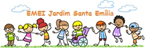 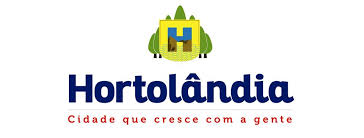 PLANEJAMENTO JARDIM II A, B, CPROFESSORAS- RITA, ELAINE, RAQUELSEMANA: 27/09 A 01/10/2021OIIIIIII. TODOS DISPOSTOS?QUE VENHA MAIS UMA SEMANA! BORA LÁ!27/09/2021NESSA SEMANA FALAREMOS SOBRE MEIOS DE TRANSPORTE E TRÂNSITO.PARA DAR INÍCIO A NOSSA CONVERSA ASSISTA AO VÍDEO ABAIXO.VÍDEO: “MEIOS DE TRANSPORTE” – EDUCAÇÃO INFANTIL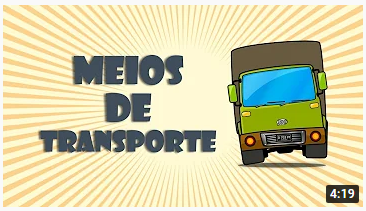 https://youtu.be/EggvpJGF8j0ATIVIDADE: LIGUE OS PONTOS.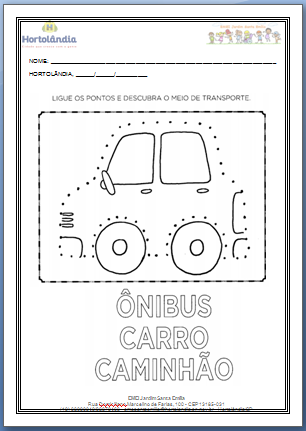 28/09/2021OI TURMINHA. QUAL É O MEIO DE TRANSPORTE QUE VOCÊ MAIS GOSTA? EM QUAIS VOCÊ JÁ ANDOU? EM QUAIS VOCÊ NUNCA ANDOU E TEM MUITA VONTADE DE ANDAR? FAÇA ESSA PESQUISA COM SEUS FAMILIARES TAMBÉM.LEITURA: “O TRENZINHO DO NICOLAU” – RUTH ROCHA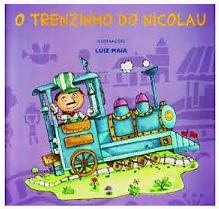 https://youtu.be/C4BEWrTqUqMATIVIDADE: CONFECCIONE O JOGO DA MEMÓRIA E BRINQUE!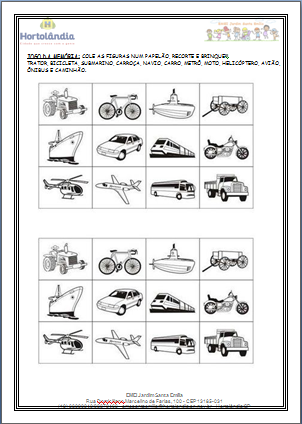 ATIVIDADE FÍSICA: “ESTÁTUA YOGA” – PROF. RAMON LIMA 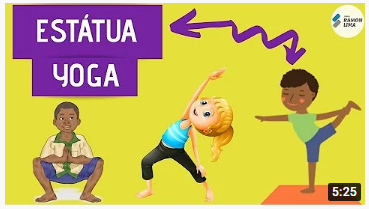 https://youtu.be/EatTL7SGVho29/09/2021CRIANÇAS! VOCÊS OUVEM BEM? SÃO BONS EM IDENTIFICAR SONS? VAMOS VER. ASSISTA AO VÍDEO ABAIXO E TENTE DESCOBRIR A QUAIS MEIOS DE TRANSPORTE PERTENCEM CADA SOM. EM SEGUIDA, CAPRICHE NAS ATIVIDADES.VÍDEO: “QUE SOM É ESSE?” – MEIOS DE TRANSPORTE 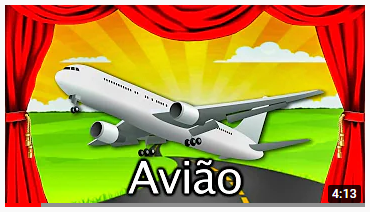 https://youtu.be/F0636ifYTvcATIVIDADE 1: BRINQUE COM OS SONS DOS MEIOS DE TRANSPORTE. TENTE IMITÁ-LOS.ATIVIDADE 2: JUNTE AS METADES FORMANDO OS  MEIOS DE TRANSPORTE. EM SEGUIDA, IDENTIFIQUE O NOME DE CADA UM DELES. SE QUISER, PODE COLAR FORMANDO O MEIO DE TRANSPORTE E SEU NOME.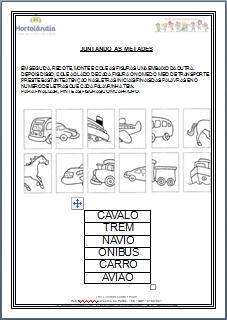 30/09/2021CRIANÇAS! NO DIA DE HOJE VAMOS OUVIR UMA HISTÓRIA FAZENDO DOBRADURA? É PRECISO TER MUITA ATENÇÃO! CAPRICHE NA DOBRADURA, NA ATIVIDADE E NA ATIVIDADE FÍSICA.LEITURA: “A MENINA E O BARQUINHO” 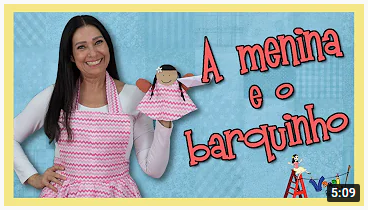 https://youtu.be/jYxjNRcWwSsATIVIDADE 1: DOBRADURA: FAÇA O BARQUINHO DE PAPEL, JUNTO COM A HISTORINHA CONTADA NO VÍDEO.ATIVIDADE 2: PINTE A QUANTIDADE DE CADA CONJUNTO.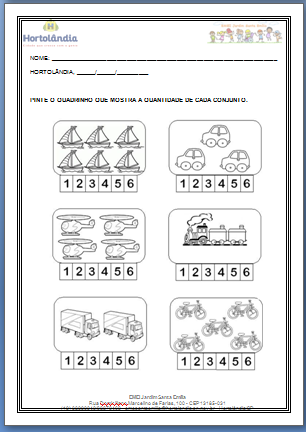 ATIVIDADE FÍSICA: “VIDEO AULA EDUCAÇÃO FÍSICA” 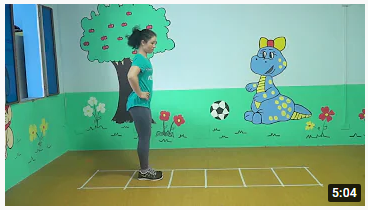 https://youtu.be/8Br5DLx3yhY01/10/2021TURMA! VOCÊS SABIAM QUE É MUITO IMPORTANTE CONHECER OS SINAIS DE TRÂNSITO? NÃO É IMPORTANTE SÓ PARA QUEM DIRIGE, MAS PARA TODOS. AFINAL DE CONTAS, OS PEDESTRES TAMÉM FAZEM PARTE DO TRÂNSITO. ENTÃO, BORA VER O VÍDEO E FAZER AS ATIVIDADES.VÍDEO: “RESPEITAR SINAIS DE TRÂNSITO É SINAL DE EDUCAÇÃO” 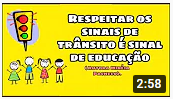 https://youtu.be/l78BVOJcbJUATIVIDADE: DESCUBRA O SIGNIFICADO DAS PLACAS.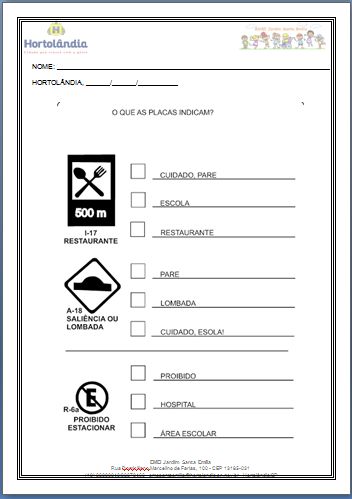 BOM FIM DE SEMANA!